Upute za pisanje motivacijskog pisma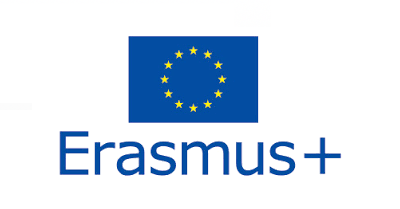 Važni podatci: Ime i prezime, razredni odjelOstali podatci:Navedi svoje osobine ličnosti (npr. pričljiv, suradljiv, veseo, brižan, znatiželjan,…) i nekoliko situacija u kojima su tvoje osobine došle do izražaja. Opiši svoje uloge u izvannastavnim aktivnostima kojima si doprinosio u radu te skupine.Napiši kako si pomogao u realizaciji našega projekta kada smo ugostili naše partnerske škole.Opiši što smatraš da je tvoj najveći uspjeh?Kako bi procijenio svoju samostalnost (samostalan sam, djelomično sam samostalan, nisam samostalan)?Koja su tvoja interesna područja u kojima bi volio napredovati?Napiši o sebi još ponešto što misliš da je važno. Važan je i dizajn motivacijskog pisma.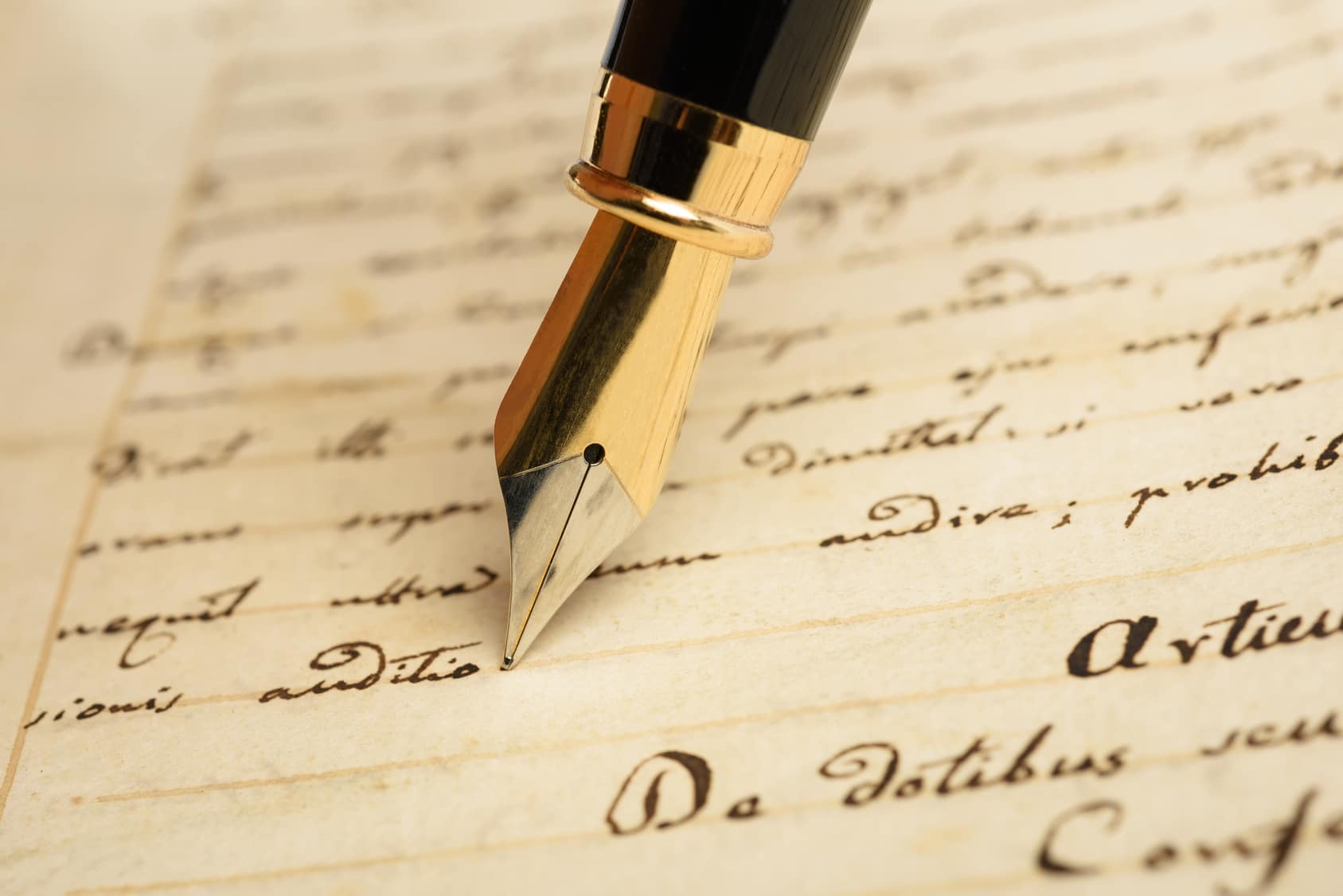 